Dear Candidate,We are delighted that you are interested in becoming headteacher of Harting C of E Primary School. This opportunity has arisen due to the retirement of the current head, Mrs Fiona Mullett. We hope that you are the inspirational leader that we are looking for to consolidate the work that has been achieved to date and to take us forward from the recognised strengths and achievements of our school. South Harting is a village at the foot of the South Downs just a couple of miles from the western border of Sussex and Hampshire. It features in the Domesday Book and the distinctive copper spire of its Norman church can be seen from some distance away. As well as its two churches it has a popular pub and a thriving village shop with a post office. The best way to understand the heritage of the village is to visit a website dedicated to the Harting Festivities, http://www.hartingfestivities.org.uk . The Church of England website of the United Benefice of Harting and Elsted with Treyford cum Didling is a source of information about the Church of St Mary & St Gabriel, http://www.harting.org.uk/welcome.htm. (If you search online for ‘The Church with the Copper Spire in South Harting’ you will find a fine youtube discourse on the history of the church.)The school was moved from its original position in the centre of the village over twenty years ago to a larger site with more extensive grounds. This site has enabled the school to benefit from a tarmac sports area, an enclosed early years play area, a grass field and an activity area. The school has constructed a ‘Roundhouse’ that provides a venue of ‘Outside of the Classroom’ learning and playtime adventures.The school ranges in age from reception class to Year 6 and currently has 127 children on roll. We have very strong links with the Rother Valley forum with which we share CPD, SEN, Forest School and special curriculum expertise. The school is currently in the process of forming a Hard Federation with nearby Stedham Village Community School, this federation will be on an equal footing with individual Heads, SLTs, budgets and identities. All information about the school, including year 6’s new Headteacher specifications is available on our website along with links to the latest Ofsted, SIAMS, Dashboard and key policies; it is well worth a visit, http://www.harting.w-sussex.sch.uk.                      The Head teacher is and will be supported by a dedicated and united team of class teachers.  In addition to a group of motivated and able support staff, there are a number of volunteers from the village who add a depth to the school and give the children a wide spectrum of experience. The Head has a very strong office to help her/him. In addition, the Head is assisted by a strong and supportive governing body and by a village which is extremely proud of its school.“Pupils told the inspector that the school’s motto, ‘Loving to learn, learning to love’, is certainly true.” (Ofsted April 2012 and reinforced in 2016). We would positively encourage candidates to visit the school, wherever possible, in order that they may gain a deeper insight into the workings and ethos of the school.During your informal visit, you will be welcomed and shown round by a member of staff, a governor or a pupil. You will have the opportunity to ask questions to whomever you feel may best answer your enquiries. (Visits are of course subject to Covid restrictions.). To arrange a visit between 1st and 12th March 2021 please contact the Clerk to the Governors, Susan Broadhead 01730 825388 or email on admin@harting.w-sussex.sch.uk . All documents are available via the West Sussex contact hrschooladverts@westsussex.org.uk. The process to apply is below.We would like to thank you again for your interest and look forward to receiving your application.Yours sincerely,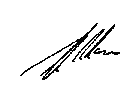 Chair of Governorsjace@harting.w-sussex.sch.uk How to Apply1. Please read through the application pack carefully. You will find the job description and Headteacher competencies which lists the key competencies that we are looking for and should be used to complete the application form in full.2. CVs will not be accepted.3. As well as completing the application form we would also like you to provide a personalstatement making sure that you address all of the criteria within the person specificationwhich should be no longer than 2 A4 pages.4. School visits are strongly recommended and to book please contact Susan Broadhead on admin@harting.w-sussex.sch.uk. 5. Completed applications should be sent by email to hrschooladverts@westsussex.gov.uk. 